АНКЕТА УЧАСНИКА ВІЗИТУЗаповнену анкету необхідно надіслати до 1 жовтня 2019 року на адресу a.v.goliato@gmail.comЗАГАЛЬНА ІНФОРМАЦІЯЗОВНІШНЬОЕКОНОМІЧНА ДІЯЛЬНІСТЬУЧАСНИК ВІЗИТУ/заповнюється англійською/* До анкети необхідно додати сканкопію першої сторінки закордонного паспорту* ВСІ ПОЛЯ АНКЕТИ ОБОВЯЗКОВІ ДЛЯ ЗПОВНЕННЯ. ЦЕ ДОПОМОЖЕ ОРГАНІЗАТОРАМ БІЛЬШ РЕТЕЛЬНО ПІДІЙТИ ДО ФОРМУВАННЯ УЧАСНИКІВ З БОКУ КИАТЙСЬКОГО БІЗНЕСУДІЛОВИЙ ВІЗИТ УКРАЇНСЬКИХ КОМПАНІЙChina Import and Export Fair 2019 (Canton Fair)CHINA INTERNATIONAL IMPORT EXPO 2019 (SHANGHAI)ГОНКОНГ  31 ЖОВТНЯ │ГУАНЧЖОУ 1-2 ЛИСТОПАДА │ШАНХАЙ  2–6 ЛИСТОПАДА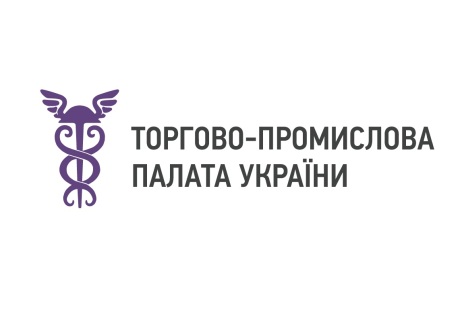 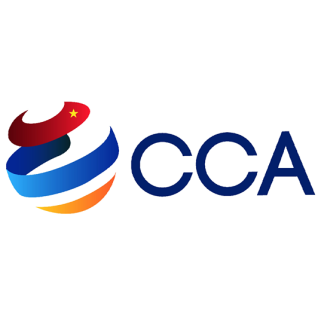 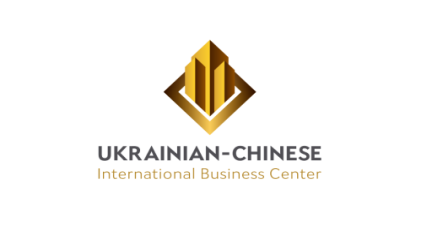 Назва компанії Код ЄДРПОУ Напрям діяльностіКонтактна особаПІБ повністю, посадаТел. / факсв т.ч. код містаE-mailWeb-siteМета візиту до КитаюТип компанії ВиробникВиробникТорговельна компаніяТорговельна компаніяНапрям ЕкспортерЕкспортерІмпортерІмпортерПерелік товарів експорту/імпорту до/з КитаюНаявні сертифікати якості (вкажіть які)Чи є досвід роботи з китайськими компаніями?ТакНіНіЗакордонний паспортСерія, номерFirst nameSurnameДата народженняПосадаМобільний телефонe-mailВолодіння іноземними мовами (вкажіть які)